Thesis Author Declaration FormAuthor:Title of Thesis:Thesis submittedThe above author has agreed their thesis shall be available:for readingfor sending away to other librariesfor photocopying in accordance with the regulations governing the use of Liverpool Hope University theses and in compliance with UK Copyright Law[Please delete as appropriate]Name:(please print)Signed:Date:	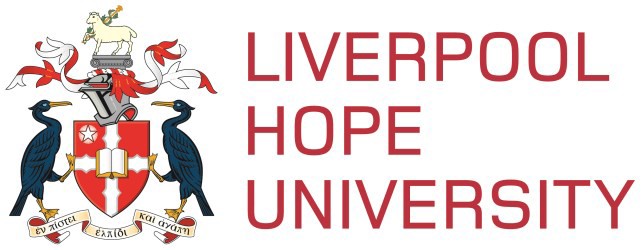 